РЕСПУБЛИКА КРЫМ                                                                          НИЖНЕГОРСКИЙ РАЙОН                                                                       АДМИНИСТРАЦИЯ ИЗОБИЛЬНЕНСКОГО СЕЛЬСКОГО ПОСЕЛЕНИЯПОСТАНОВЛЕНИЕ«25» января  2021г.                                с.Изобильное                                    № 3О включении в реестр имуществамуниципального образования Изобильненскоесельское поселение Нижнегорского районаРеспублики Крым.В соответствии с Федеральным законом от  06.10.2003г. № 131-ФЗ «Об общих принципах организации местного самоуправления в Российской Федерации», Приказом Министерства экономического развития РФ от 30.08.2011г. № 424 «Об утверждении порядка ведения органами местного самоуправления реестров муниципального имущества», Уставом муниципального образования Изобильненское  сельское поселение Нижнегорского района Республики Крым, руководствуясь Положением «Об учете и ведении реестра муниципального имущества муниципального образования Изобильненское  сельское поселение Нижнегорского района Республики Крым» от 07.08.2015г. № 38, Администрация Изобильненское  сельского поселения  Нижнегорского района Республики Крым ПОСТАНОВЛЯЕТ:1.Включить в реестр имущества муниципального образования Изобильненское сельское поселение Нижнегорского района Республики Крым объекты недвижимого имущества:- земельный участок, расположенный по адресу: Республика Крым, Нижнегорский район, с. Изобильное, ул.Вишневая,7 площадью 1086 кв.м., кадастровый номер земельного участка отсутствует;- земельный участок, расположенный по адресу: Республика Крым, Нижнегорский район, с. Изобильное, ул.Молодежная,6 площадью 650 кв.м., кадастровый номер земельного участка отсутствует.2. Настоящее постановление вступает в силу со дня  подписания.3. Контроль за исполнением настоящего постановления возложить на ведущего специалиста Мельник М.Н.Председатель Изобильненского сельскогосовета - Глава администрации Изобильненского сельского поселения                                                                                Л.Г. Назарова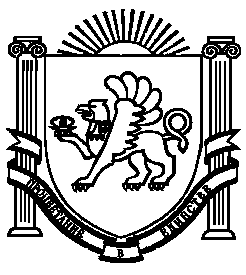 